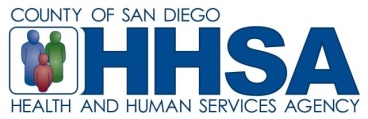 To:	MH Providers	Date:  10/31/16From: 	AnnLouise Conlow, BHS Senior MIS ManagerRe:	Cerner Community Behavioral Health (CCBH) Demographic Form Table ChangeThis memo is to inform you that there has been an update to the CCBH Electronic Health Record. Below is a description of the changes. These changes are minimal and are effective November 1, 2016.Living Arrangement TableThis table has been updated to expand the “homeless” selection ID. What was once the value of “X, Y, and Z” for homeless, has now been deactivated and has been changed to describe the three homeless living arrangements as “XX, YY, ZZ.”  This will more accurately track the living arrangements of our homeless population.  Paper forms will also reflect the change. The new values are:	ID	DescriptionXX	Homeless/In ShelterYY	Homeless/Out of ShelterZZ	Homeless/Living w/Other(s)The Optum Help Desk at 1-800-834-3792 is available for technical support.